KS1Writing Framework (Y2)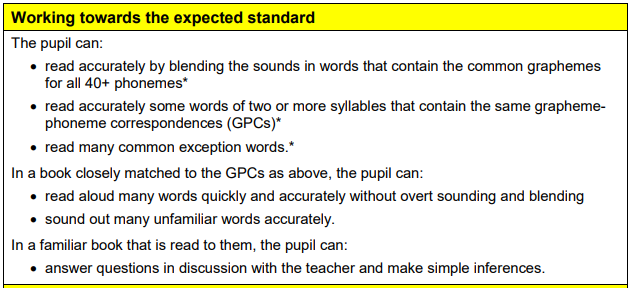 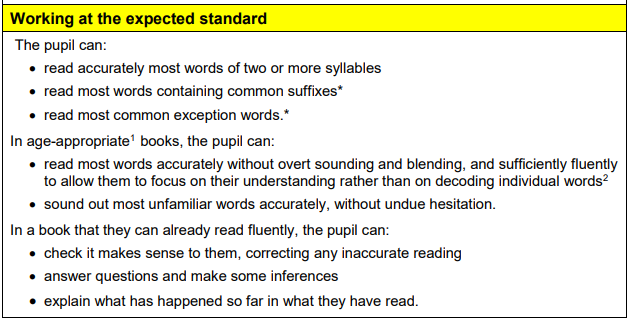 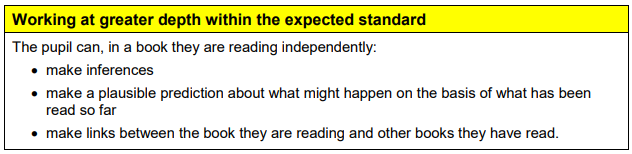 